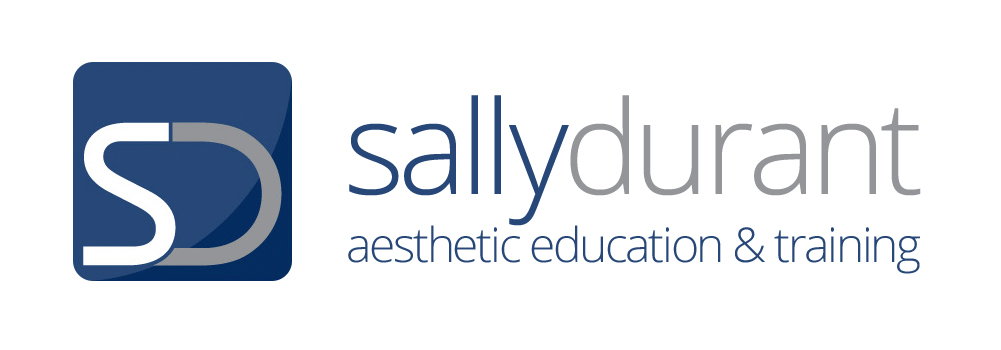 TREATMENT PROTOCOLS FOR MICRONEEDLING (MANUAL ROLLER)PREPARATION OF TREATMENT AREAYour working area must be clinically prepared and cleaned down to negate any risk of cross infection:Use a clinical disinfectant (e.g. Clinisept) to clean down the trolley, light  magnifier, camera, product containers, etc.Bowls for cotton wool / gauze must be disinfectedAll consumables must be single use / disposable itemsTROLLEY REQUIREMENTSGloves (you will need three pairs)Small bowl containing gauzes or cotton wool1 large bowl containing warm water Cleansing productDisposable hair band / capTopical Anaesthetic Cream (either LMX4 / Emla Cream)Cling film if required for occlusion of anaesthetic creamMicro-needling deviceSharps boxYellow bag for soft clinical wasteClinical disinfectant – to be used between each stage of procedureCameraDOCUMENTATION REQUIREMENTSConsultation and skin health assessment form Contraindication check listPast treatment records to include access to previous clinical photographsInformed consent for application of topical anaesthetic creamInformed consent for procedureConsent to clinical photographsSkin assessment formTreatment recording and review documentsPre- treatment information sheetPost treatment aftercare sheetTHE MANUAL MICRO-NEEDLING PROCEDURESTEP 1 -   CONSULTATION AND INFORMED CONSENTConduct an initial consultation to establish contra-indications and treatment restrictionsGain consent for clinical photographsGain consent for application of topical anaesthetic creamTake informed consent for treatmentSTEP 2  - CLIENT PREPARATION AND SKIN CLEANSE Remove clients shoes, jewellery and upper garment and place in designated storage containerCover the client / protect the area with bedroll tissueWash your handsCover the client’s hair with a disposable cap / hair bandCleanse the skin thoroughly (double cleanse) with an oil free cleansing product and pat dry. If client is wearing heavy make-up use cream cleanser for Cleanse 1 and oil free cleanser for Cleanse 2Skin Assessment using light magnifierSTEP 3  - TAKE PRE-PROCEDURAL PHOTOGRAPHSUse a device that is designated for your clinic use only – i.e. photographs should not be taken on a private phone or other personal digital device.  This is a requirement of Data Protection LawSit the client up so that they are as close to 90° as is comfortableMAKE SURE TO LABEL PHOTOS: ‘before’ and ‘after’Position your camera at around 12 inches from the treatment area and take three photographs:Full frontalTo the right sideTo the left sideKeep client in seated position whilst taking photos and use the same position/area to take all before and after photosSTEP 4  -  APPLICATION  OF TOPICAL ANAESTHETIC CREAMWearing surgical gloves, apply the topical anaesthetic cream on the entire treatment area ensuring full coverageApply an even layer and allow the recommended time stated on the pack for the anaesthetic to workOcclude with cling film if required to enhance effectCheck every 10 minutes for numbing of skin tissueSTEP 5 – CONSULTATION AND CONSENTConduct the full consultation process to include skin health assessment and establish client suitability for treatment / restrictions to treatmentTreatment review to incorporate all information relating to treatment procedure, anticipated client experience and potential risksAssess and manage expectationsSTEP 6  -  PRACTITIONER PREPARATIONWash your hands before commencing and as required during and afterAt point of commencing the needling procedure, ensure you put on 2 pairs of gloves (to protect hands from the needle stick injury)STEP 7 – REMOVAL OF ANAESTHETIC AND SKIN DISINFECTIONCheck the skin has reduced sensationThoroughly remove the anaesthetic. Use an oil free facial wash if suitable or otherwise use warm water. Dry the skinFollow with a skin disinfection solution to the area.  Soak gauze or cotton pads in the skin disinfection solution and wipe over the area to be treated.  Pat skin drySTEP 8 -  PREPARATION OF DEVICERemove the roller from the sterile packaging and place it in the holder. The roller has already been sterilised with gamma radiation at manufacture, so it does not need any further sanitisation. It is ready for useSTEP 9 -  ZONAL MICRONEEDLINGImagine you have divided the face into small, squared sections. Start from the forehead and work your way down and around the face, finishing on the noseA clinical pencil may be used to draw these divisions onto the face if you feel this will help youSTEP 10 - ROLLERING  TECHNIQUESystematically work in small squares over the whole of the facial area. This pattern can of course be altered to cater for individual client preferences, but care must always be taken to treat each section of the face evenly and equally Hold the skin taught but with care to avoid needle stick injuryUse the roller with slight pressure  Roll over the first skin section, using short, back and forth motions:In horizontal straight lines for 3 repetitions. Lift the roller and move it slightly, and then repeat the rollering motion until you have covered the section (union jack method). For each line of application you should slightly overlap the area already coveredRepeat in a vertical direction Repeat in a diagonal axisRepeat in the other diagonal direction.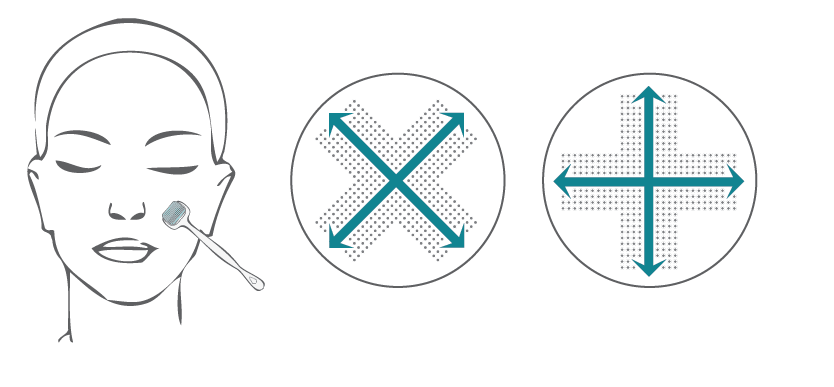 NB  Assess for client comfort as you proceed. Ask the client to assess the pain comfort on a scale from 1 -10. 1. indicating the sensation cannot be felt at all and 10. being intolerable. Adapt to suit the client needsNeck and décolleté treatments are usually carried out at separate appointments.  It is important not to over treat if adverse reactions are to be avoided.STEP 11  -  POST TREATMENT CAREOnce all of the treatment area has been treated, use a skin disinfectant to remove all traces of blood by dabbling the area lightly (do not rub)To cool and soothe the skin apply a cold compress of sterile gauze strips soaked in skin disinfectant to the treatment area STEP 12 – POST TREATMENT PHOTOGRAPHSRemove one pair of gloves so that you now have the clean pair remainingTake post treatment photos as in STEP 3STEP 13  - AFTERCARE AND DOCUMENTATIONExplain the homecare instruction and give the client the aftercare leaflet to take awayRecord all treatment detailsPOINTS TO NOTEErythemaWhen rollering you must aim to keep your pressure and coverage evenYou will see an immediate erythematic reaction on the skin. You need to ensure this reaction is even all over wherever possible. However avoid over treatment The central cheek area will require a more thorough skin stretch and greater pressure in order that the needles insert into the softer tissue (i.e. there is no bone to act as resistance and facilitate needle penetration)Pin-Point BleedingPin-point bleeding indicates your needles have reached dermal tissue. It is not always possible to get pin-point bleeding as this is determined by the needle length used and the skin type and condition. Needles of 0.5mm will however usually produce pin-point bleeding, especially on areas where the skin is finer e.g. the upper cheek, temples and foreheadBlood Removal Blood may be removed with a gauze dampened in skin disinfectant during treatment, or left and removed when the blood has dried after the treatment has finished (do not rub)Some medical practitioners advocate leaving blood on the skin during the treatment as it bathes the treatment area with the vital nutrients, growth factors and blood cells that are responsible for regeneration